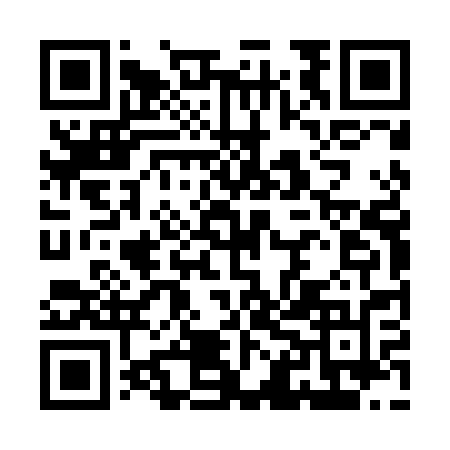 Ramadan times for Suleje, PolandMon 11 Mar 2024 - Wed 10 Apr 2024High Latitude Method: Angle Based RulePrayer Calculation Method: Muslim World LeagueAsar Calculation Method: HanafiPrayer times provided by https://www.salahtimes.comDateDayFajrSuhurSunriseDhuhrAsrIftarMaghribIsha11Mon4:004:005:5311:403:325:285:287:1512Tue3:583:585:5111:403:345:305:307:1713Wed3:553:555:4811:403:355:325:327:1814Thu3:533:535:4611:393:375:345:347:2015Fri3:503:505:4411:393:385:355:357:2216Sat3:483:485:4111:393:405:375:377:2417Sun3:453:455:3911:383:415:395:397:2618Mon3:423:425:3711:383:425:415:417:2819Tue3:403:405:3411:383:445:425:427:3020Wed3:373:375:3211:383:455:445:447:3221Thu3:353:355:3011:373:465:465:467:3422Fri3:323:325:2811:373:485:485:487:3623Sat3:293:295:2511:373:495:495:497:3824Sun3:273:275:2311:363:515:515:517:4025Mon3:243:245:2111:363:525:535:537:4226Tue3:213:215:1811:363:535:545:547:4427Wed3:183:185:1611:363:545:565:567:4728Thu3:163:165:1411:353:565:585:587:4929Fri3:133:135:1111:353:576:006:007:5130Sat3:103:105:0911:353:586:016:017:5331Sun4:074:076:0712:345:007:037:038:551Mon4:044:046:0412:345:017:057:058:572Tue4:014:016:0212:345:027:067:069:003Wed3:583:586:0012:335:037:087:089:024Thu3:553:555:5812:335:057:107:109:045Fri3:533:535:5512:335:067:117:119:076Sat3:503:505:5312:335:077:137:139:097Sun3:473:475:5112:325:087:157:159:118Mon3:443:445:4812:325:097:177:179:149Tue3:413:415:4612:325:117:187:189:1610Wed3:373:375:4412:315:127:207:209:18